Course:Course:Ruminants breeding in organic farmingRuminants breeding in organic farmingRuminants breeding in organic farmingRuminants breeding in organic farmingRuminants breeding in organic farmingRuminants breeding in organic farmingRuminants breeding in organic farmingRuminants breeding in organic farmingRuminants breeding in organic farmingCourse id:Course id:3ООП6О283ООП6О283ООП6О283ООП6О283ООП6О283ООП6О283ООП6О283ООП6О283ООП6О28Number of ECTS:Number of ECTS:555555555Teacher:Teacher:Prof.dr Miroslav Plavšić;Asst.prof. Ivan Pihler,Asst.prof. Denis Kučević, Prof.dr Miroslav Plavšić;Asst.prof. Ivan Pihler,Asst.prof. Denis Kučević, Prof.dr Miroslav Plavšić;Asst.prof. Ivan Pihler,Asst.prof. Denis Kučević, Prof.dr Miroslav Plavšić;Asst.prof. Ivan Pihler,Asst.prof. Denis Kučević, Prof.dr Miroslav Plavšić;Asst.prof. Ivan Pihler,Asst.prof. Denis Kučević, Prof.dr Miroslav Plavšić;Asst.prof. Ivan Pihler,Asst.prof. Denis Kučević, Prof.dr Miroslav Plavšić;Asst.prof. Ivan Pihler,Asst.prof. Denis Kučević, Prof.dr Miroslav Plavšić;Asst.prof. Ivan Pihler,Asst.prof. Denis Kučević, Prof.dr Miroslav Plavšić;Asst.prof. Ivan Pihler,Asst.prof. Denis Kučević, Course statusCourse statusMandatoryMandatoryMandatoryMandatoryMandatoryMandatoryMandatoryMandatoryMandatoryNumber of active teaching classes (weekly)Number of active teaching classes (weekly)Number of active teaching classes (weekly)Number of active teaching classes (weekly)Number of active teaching classes (weekly)Number of active teaching classes (weekly)Number of active teaching classes (weekly)Number of active teaching classes (weekly)Number of active teaching classes (weekly)Number of active teaching classes (weekly)Number of active teaching classes (weekly)Lectures:45Lectures:45Practical classes:30Practical classes:30Practical classes:30Other teaching types:Other teaching types:Study research work:Study research work:Other classes:Other classes:Precondition coursesPrecondition coursesNoneNoneNoneNoneNoneNoneNoneNoneNoneEducational goalEducation and training students to engage in direct work and organization of organic cattle, sheep and goat products.Educational goalEducation and training students to engage in direct work and organization of organic cattle, sheep and goat products.Educational goalEducation and training students to engage in direct work and organization of organic cattle, sheep and goat products.Educational goalEducation and training students to engage in direct work and organization of organic cattle, sheep and goat products.Educational goalEducation and training students to engage in direct work and organization of organic cattle, sheep and goat products.Educational goalEducation and training students to engage in direct work and organization of organic cattle, sheep and goat products.Educational goalEducation and training students to engage in direct work and organization of organic cattle, sheep and goat products.Educational goalEducation and training students to engage in direct work and organization of organic cattle, sheep and goat products.Educational goalEducation and training students to engage in direct work and organization of organic cattle, sheep and goat products.Educational goalEducation and training students to engage in direct work and organization of organic cattle, sheep and goat products.Educational goalEducation and training students to engage in direct work and organization of organic cattle, sheep and goat products.Educational outcomesThe expert is able to work on organizing and conducting organic cattle, sheep and goat production in farms of different capacities.Educational outcomesThe expert is able to work on organizing and conducting organic cattle, sheep and goat production in farms of different capacities.Educational outcomesThe expert is able to work on organizing and conducting organic cattle, sheep and goat production in farms of different capacities.Educational outcomesThe expert is able to work on organizing and conducting organic cattle, sheep and goat production in farms of different capacities.Educational outcomesThe expert is able to work on organizing and conducting organic cattle, sheep and goat production in farms of different capacities.Educational outcomesThe expert is able to work on organizing and conducting organic cattle, sheep and goat production in farms of different capacities.Educational outcomesThe expert is able to work on organizing and conducting organic cattle, sheep and goat production in farms of different capacities.Educational outcomesThe expert is able to work on organizing and conducting organic cattle, sheep and goat production in farms of different capacities.Educational outcomesThe expert is able to work on organizing and conducting organic cattle, sheep and goat production in farms of different capacities.Educational outcomesThe expert is able to work on organizing and conducting organic cattle, sheep and goat production in farms of different capacities.Educational outcomesThe expert is able to work on organizing and conducting organic cattle, sheep and goat production in farms of different capacities.Course contentTheory lessonsThe importance of cattle, sheep and goat, the origin of cattle, sheep and goats and historical development of cattle, sheep and goats. Types of cattle, sheep and goats and systematics race. Specifics reproduction of cattle, sheep and goats, and grounds. The basic principles of organic cattle, sheep and goat products. Locations suitable for organic cattle breeding, sheep and goats. Production standards and legislation.Organic production in cattle, sheep and goats: accommodation, nutrition, hygiene and disease prevention, growth technology, quality grade carcasses, milk and wool (in sheep).Practical teaching: Exercise, Origin and domestication of cattle, sheep and goats, identification and determination of race categories mentioned species, marking - legislation. Practical application of the parent records in sheep breeding, testing the quality of wool Course contentTheory lessonsThe importance of cattle, sheep and goat, the origin of cattle, sheep and goats and historical development of cattle, sheep and goats. Types of cattle, sheep and goats and systematics race. Specifics reproduction of cattle, sheep and goats, and grounds. The basic principles of organic cattle, sheep and goat products. Locations suitable for organic cattle breeding, sheep and goats. Production standards and legislation.Organic production in cattle, sheep and goats: accommodation, nutrition, hygiene and disease prevention, growth technology, quality grade carcasses, milk and wool (in sheep).Practical teaching: Exercise, Origin and domestication of cattle, sheep and goats, identification and determination of race categories mentioned species, marking - legislation. Practical application of the parent records in sheep breeding, testing the quality of wool Course contentTheory lessonsThe importance of cattle, sheep and goat, the origin of cattle, sheep and goats and historical development of cattle, sheep and goats. Types of cattle, sheep and goats and systematics race. Specifics reproduction of cattle, sheep and goats, and grounds. The basic principles of organic cattle, sheep and goat products. Locations suitable for organic cattle breeding, sheep and goats. Production standards and legislation.Organic production in cattle, sheep and goats: accommodation, nutrition, hygiene and disease prevention, growth technology, quality grade carcasses, milk and wool (in sheep).Practical teaching: Exercise, Origin and domestication of cattle, sheep and goats, identification and determination of race categories mentioned species, marking - legislation. Practical application of the parent records in sheep breeding, testing the quality of wool Course contentTheory lessonsThe importance of cattle, sheep and goat, the origin of cattle, sheep and goats and historical development of cattle, sheep and goats. Types of cattle, sheep and goats and systematics race. Specifics reproduction of cattle, sheep and goats, and grounds. The basic principles of organic cattle, sheep and goat products. Locations suitable for organic cattle breeding, sheep and goats. Production standards and legislation.Organic production in cattle, sheep and goats: accommodation, nutrition, hygiene and disease prevention, growth technology, quality grade carcasses, milk and wool (in sheep).Practical teaching: Exercise, Origin and domestication of cattle, sheep and goats, identification and determination of race categories mentioned species, marking - legislation. Practical application of the parent records in sheep breeding, testing the quality of wool Course contentTheory lessonsThe importance of cattle, sheep and goat, the origin of cattle, sheep and goats and historical development of cattle, sheep and goats. Types of cattle, sheep and goats and systematics race. Specifics reproduction of cattle, sheep and goats, and grounds. The basic principles of organic cattle, sheep and goat products. Locations suitable for organic cattle breeding, sheep and goats. Production standards and legislation.Organic production in cattle, sheep and goats: accommodation, nutrition, hygiene and disease prevention, growth technology, quality grade carcasses, milk and wool (in sheep).Practical teaching: Exercise, Origin and domestication of cattle, sheep and goats, identification and determination of race categories mentioned species, marking - legislation. Practical application of the parent records in sheep breeding, testing the quality of wool Course contentTheory lessonsThe importance of cattle, sheep and goat, the origin of cattle, sheep and goats and historical development of cattle, sheep and goats. Types of cattle, sheep and goats and systematics race. Specifics reproduction of cattle, sheep and goats, and grounds. The basic principles of organic cattle, sheep and goat products. Locations suitable for organic cattle breeding, sheep and goats. Production standards and legislation.Organic production in cattle, sheep and goats: accommodation, nutrition, hygiene and disease prevention, growth technology, quality grade carcasses, milk and wool (in sheep).Practical teaching: Exercise, Origin and domestication of cattle, sheep and goats, identification and determination of race categories mentioned species, marking - legislation. Practical application of the parent records in sheep breeding, testing the quality of wool Course contentTheory lessonsThe importance of cattle, sheep and goat, the origin of cattle, sheep and goats and historical development of cattle, sheep and goats. Types of cattle, sheep and goats and systematics race. Specifics reproduction of cattle, sheep and goats, and grounds. The basic principles of organic cattle, sheep and goat products. Locations suitable for organic cattle breeding, sheep and goats. Production standards and legislation.Organic production in cattle, sheep and goats: accommodation, nutrition, hygiene and disease prevention, growth technology, quality grade carcasses, milk and wool (in sheep).Practical teaching: Exercise, Origin and domestication of cattle, sheep and goats, identification and determination of race categories mentioned species, marking - legislation. Practical application of the parent records in sheep breeding, testing the quality of wool Course contentTheory lessonsThe importance of cattle, sheep and goat, the origin of cattle, sheep and goats and historical development of cattle, sheep and goats. Types of cattle, sheep and goats and systematics race. Specifics reproduction of cattle, sheep and goats, and grounds. The basic principles of organic cattle, sheep and goat products. Locations suitable for organic cattle breeding, sheep and goats. Production standards and legislation.Organic production in cattle, sheep and goats: accommodation, nutrition, hygiene and disease prevention, growth technology, quality grade carcasses, milk and wool (in sheep).Practical teaching: Exercise, Origin and domestication of cattle, sheep and goats, identification and determination of race categories mentioned species, marking - legislation. Practical application of the parent records in sheep breeding, testing the quality of wool Course contentTheory lessonsThe importance of cattle, sheep and goat, the origin of cattle, sheep and goats and historical development of cattle, sheep and goats. Types of cattle, sheep and goats and systematics race. Specifics reproduction of cattle, sheep and goats, and grounds. The basic principles of organic cattle, sheep and goat products. Locations suitable for organic cattle breeding, sheep and goats. Production standards and legislation.Organic production in cattle, sheep and goats: accommodation, nutrition, hygiene and disease prevention, growth technology, quality grade carcasses, milk and wool (in sheep).Practical teaching: Exercise, Origin and domestication of cattle, sheep and goats, identification and determination of race categories mentioned species, marking - legislation. Practical application of the parent records in sheep breeding, testing the quality of wool Course contentTheory lessonsThe importance of cattle, sheep and goat, the origin of cattle, sheep and goats and historical development of cattle, sheep and goats. Types of cattle, sheep and goats and systematics race. Specifics reproduction of cattle, sheep and goats, and grounds. The basic principles of organic cattle, sheep and goat products. Locations suitable for organic cattle breeding, sheep and goats. Production standards and legislation.Organic production in cattle, sheep and goats: accommodation, nutrition, hygiene and disease prevention, growth technology, quality grade carcasses, milk and wool (in sheep).Practical teaching: Exercise, Origin and domestication of cattle, sheep and goats, identification and determination of race categories mentioned species, marking - legislation. Practical application of the parent records in sheep breeding, testing the quality of wool Course contentTheory lessonsThe importance of cattle, sheep and goat, the origin of cattle, sheep and goats and historical development of cattle, sheep and goats. Types of cattle, sheep and goats and systematics race. Specifics reproduction of cattle, sheep and goats, and grounds. The basic principles of organic cattle, sheep and goat products. Locations suitable for organic cattle breeding, sheep and goats. Production standards and legislation.Organic production in cattle, sheep and goats: accommodation, nutrition, hygiene and disease prevention, growth technology, quality grade carcasses, milk and wool (in sheep).Practical teaching: Exercise, Origin and domestication of cattle, sheep and goats, identification and determination of race categories mentioned species, marking - legislation. Practical application of the parent records in sheep breeding, testing the quality of wool Teaching methodsLectures, and  Practical classes, field  ExerciseTeaching methodsLectures, and  Practical classes, field  ExerciseTeaching methodsLectures, and  Practical classes, field  ExerciseTeaching methodsLectures, and  Practical classes, field  ExerciseTeaching methodsLectures, and  Practical classes, field  ExerciseTeaching methodsLectures, and  Practical classes, field  ExerciseTeaching methodsLectures, and  Practical classes, field  ExerciseTeaching methodsLectures, and  Practical classes, field  ExerciseTeaching methodsLectures, and  Practical classes, field  ExerciseTeaching methodsLectures, and  Practical classes, field  ExerciseTeaching methodsLectures, and  Practical classes, field  ExerciseKnowledge evaluation (maximum 100 points)Knowledge evaluation (maximum 100 points)Knowledge evaluation (maximum 100 points)Knowledge evaluation (maximum 100 points)Knowledge evaluation (maximum 100 points)Knowledge evaluation (maximum 100 points)Knowledge evaluation (maximum 100 points)Knowledge evaluation (maximum 100 points)Knowledge evaluation (maximum 100 points)Knowledge evaluation (maximum 100 points)Knowledge evaluation (maximum 100 points)Pre-examination obligationsPre-examination obligationsPre-examination obligationsMandatoryPointsPointsFinal exam (izabrati)Final exam (izabrati)MandatoryMandatoryPointsLecture attendanceLecture attendanceLecture attendanceYes66Oral part of the examOral part of the examYesYes40TestTestTestYes3838Exercise attendanceExercise attendanceExercise attendanceYes88Term paperTerm paperTerm paperYes88Literature Literature Literature Literature Literature Literature Literature Literature Literature Literature Literature Ord.AuthorAuthorTitleTitleTitlePublisherPublisherPublisherPublisherYearKrajinović M.Krajinović M.OvčarstvoikozarstvoOvčarstvoikozarstvoOvčarstvoikozarstvoUniverzitetuNovomSadu, Poljoprivrednifakultet,  NoviSad,UniverzitetuNovomSadu, Poljoprivrednifakultet,  NoviSad,UniverzitetuNovomSadu, Poljoprivrednifakultet,  NoviSad,UniverzitetuNovomSadu, Poljoprivrednifakultet,  NoviSad,2006Vaarst M.Vaarst M.Animal Health and Welfare in Organic Agriculture,Animal Health and Welfare in Organic Agriculture,Animal Health and Welfare in Organic Agriculture,Wallingford, UK: CABI PublishingWallingford, UK: CABI PublishingWallingford, UK: CABI PublishingWallingford, UK: CABI Publishing2004Padgham J et al. Padgham J et al. Organic Dairy Farming: A Resource for Farmers, Gays Mills, W.Organic Dairy Farming: A Resource for Farmers, Gays Mills, W.Organic Dairy Farming: A Resource for Farmers, Gays Mills, W.Orang-utan Press, USAOrang-utan Press, USAOrang-utan Press, USAOrang-utan Press, USA2006Миоч Б., Павић ВМиоч Б., Павић ВКозарствоКозарствоКозарствоХрватска мljekarskaudruga, ZagrebХрватска мljekarskaudruga, ZagrebХрватска мljekarskaudruga, ZagrebХрватска мljekarskaudruga, Zagreb2002Čobić T. - Antov G.Čobić T. - Antov G.Govedarstvoproizvodnjamleka,Govedarstvoproizvodnjamleka,Govedarstvoproizvodnjamleka,SPrint, NoviSad, SPrint, NoviSad, SPrint, NoviSad, SPrint, NoviSad, 1996AntovG. – ČobićT.AntovG. – ČobićT.Govedarstvo – ProizvodnjamesaGovedarstvo – ProizvodnjamesaGovedarstvo – ProizvodnjamesaPoljoprivrednifakultet, NoviSad, Graph Style, NoviSad, Poljoprivrednifakultet, NoviSad, Graph Style, NoviSad, Poljoprivrednifakultet, NoviSad, Graph Style, NoviSad, Poljoprivrednifakultet, NoviSad, Graph Style, NoviSad, 2001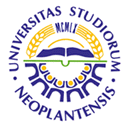 UNIVERSITY OF NOVI SADFACULTY OF AGRICULTURE 21000 NOVI SAD, TRG DOSITEJA OBRADOVIĆA 8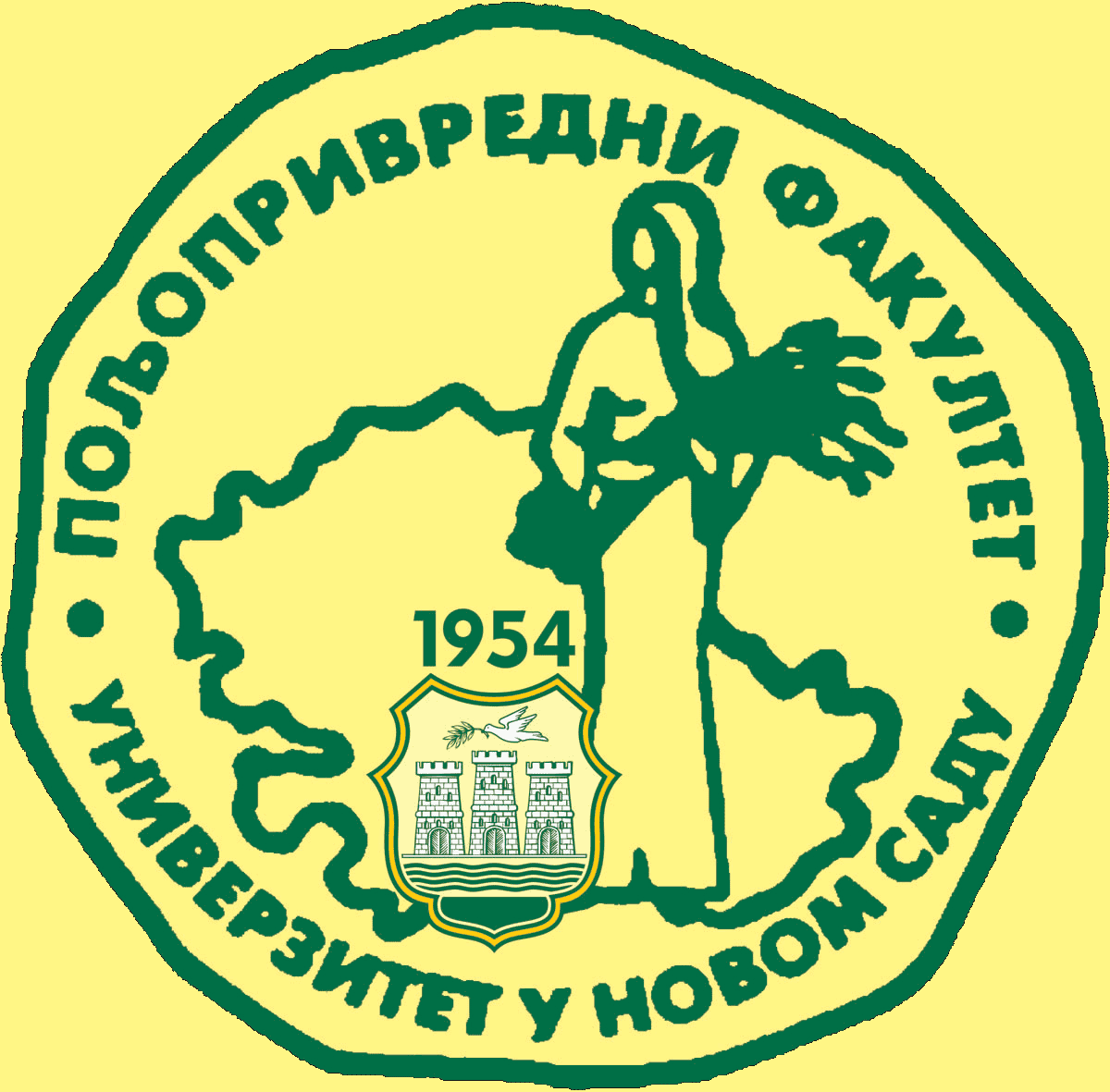 Study Programme AccreditationUNDERGRADUATE ACADEMIC STUDIES        ORGANIC AGRICULTURETable 5.2 Course specificationTable 5.2 Course specificationTable 5.2 Course specification